BACKUP INBOX DENGAN MICROSOFT OUTLOOKPetunjuk :aplikasi menggunakan Microsoft Outlook baca do'a sebelum memulaipastikan komputer terkoneksi internetikuti langkah berikutpada setiap aplikasi mungkin tidak jauh berbeda dengan setingan di bawah inisetelah seting selesai tunggu hingga aplikasi EMAIL DESKTOP menarik semua SUREL, FILE (SINKRONISASI)mungkin akan sangat lama sinkron karena menarik (unduh) semua SUREL, saya telah menguji lebih dari 30menit belum jg selesaisilahkan gunakan jaringan kabel DOSEN KARYAWANKLIK NEXT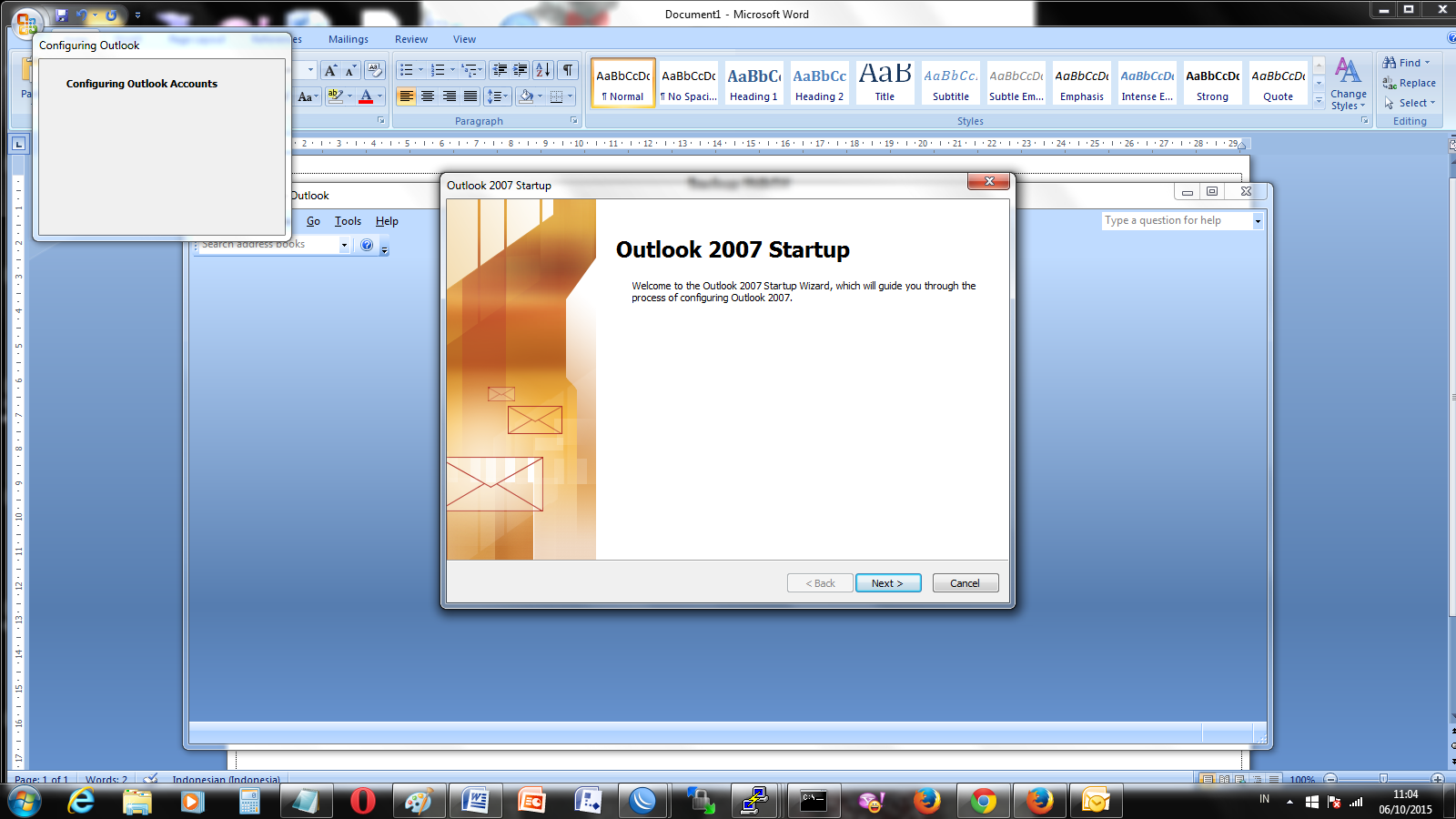 KLIK YES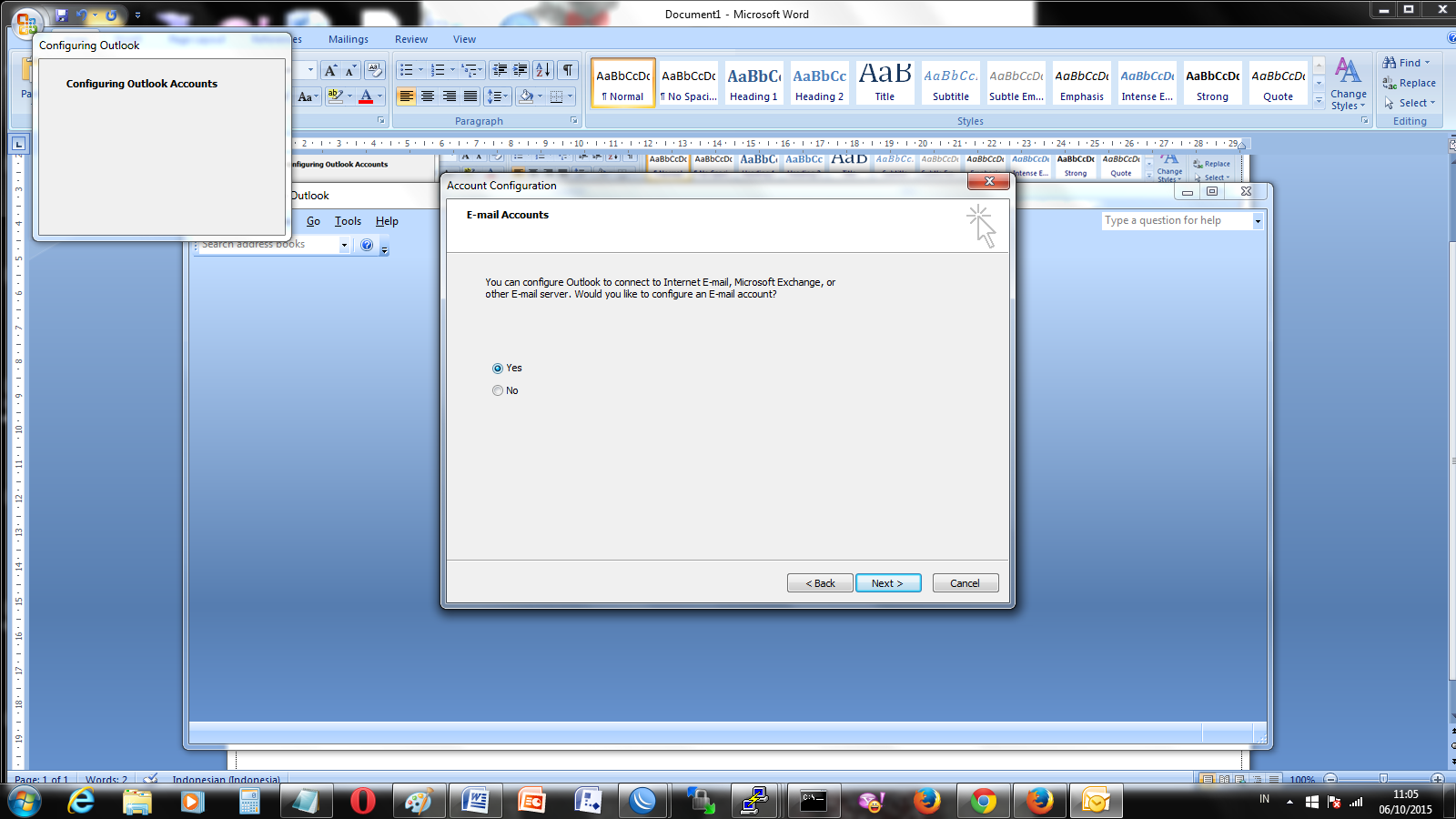 CONTENG MANUAL, DAN NEXT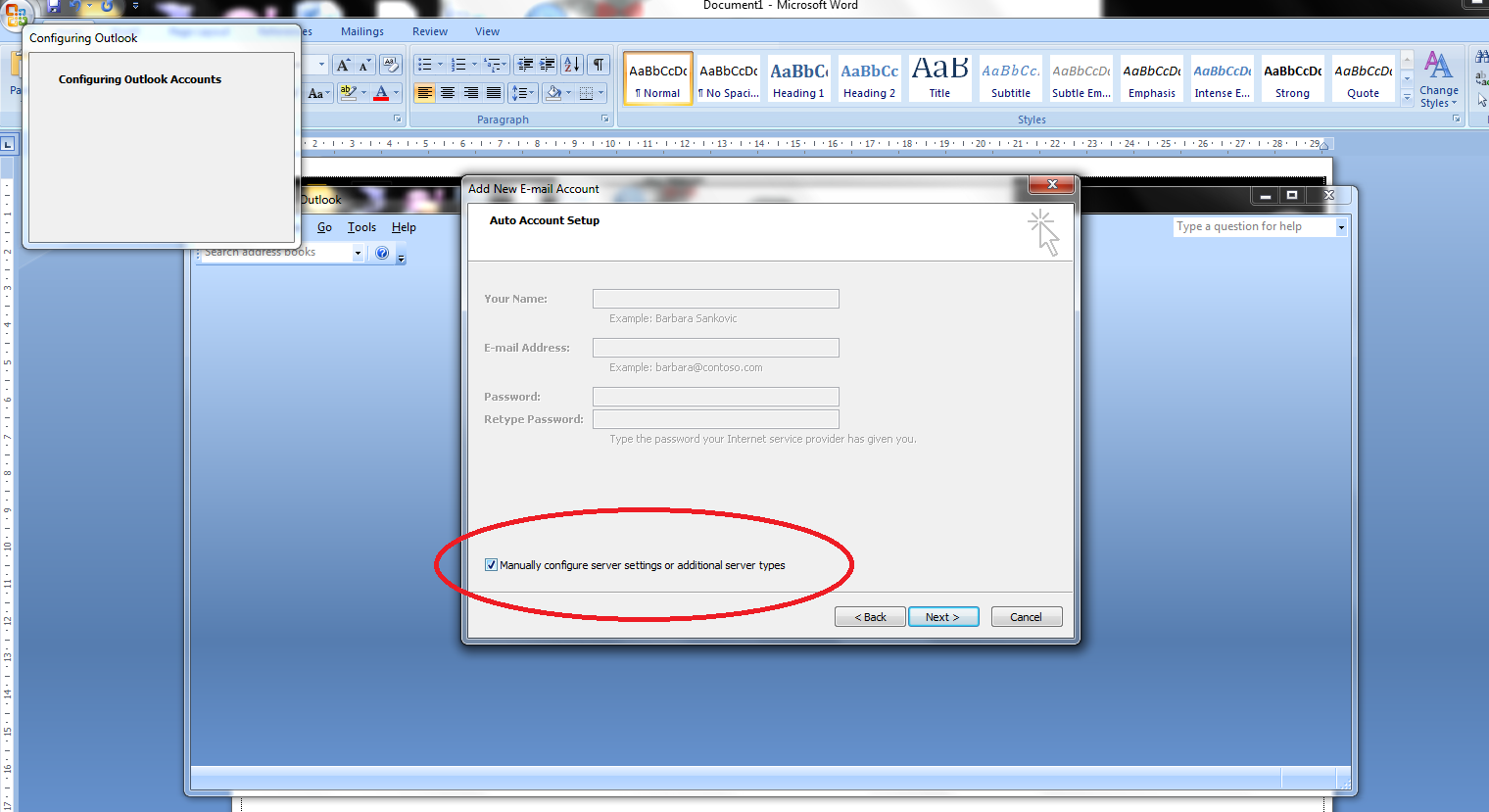 PILIH INTERNET EMAIL DAN NEXT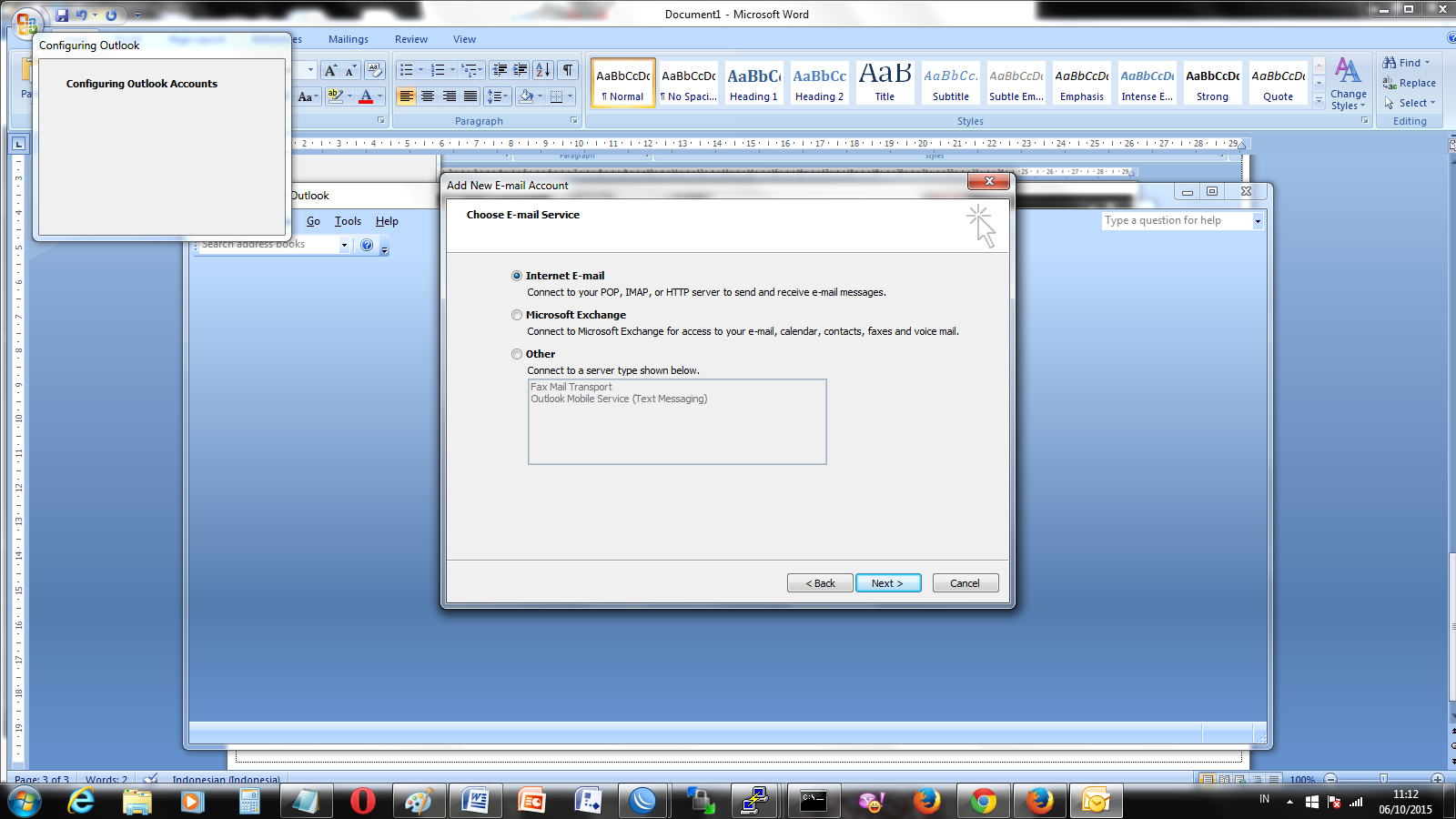 ISI KOLOM, SESUAIKAN DENGAN AKUN ANDA, LANJUTKAN NEXT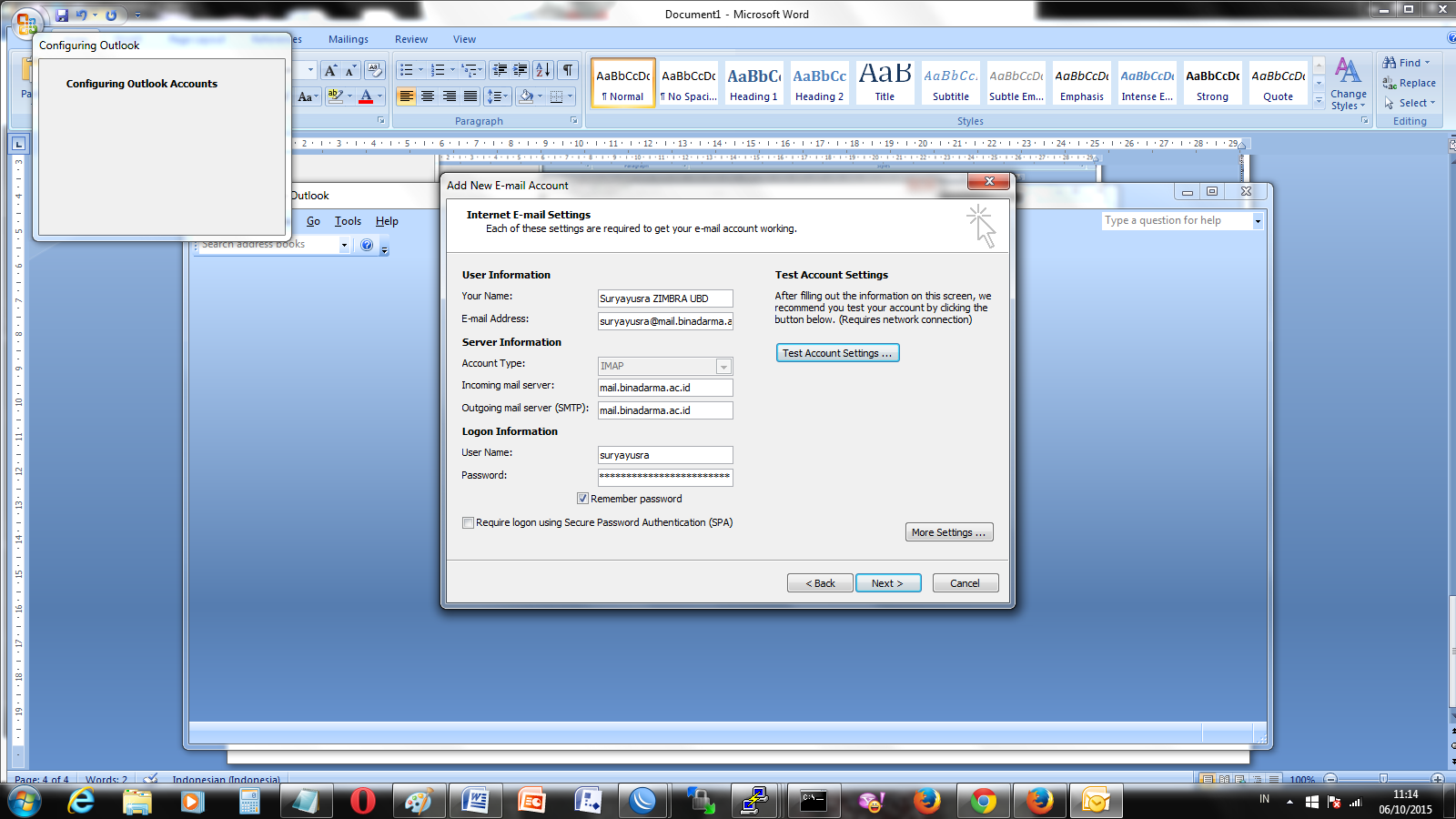 KLIK FINISH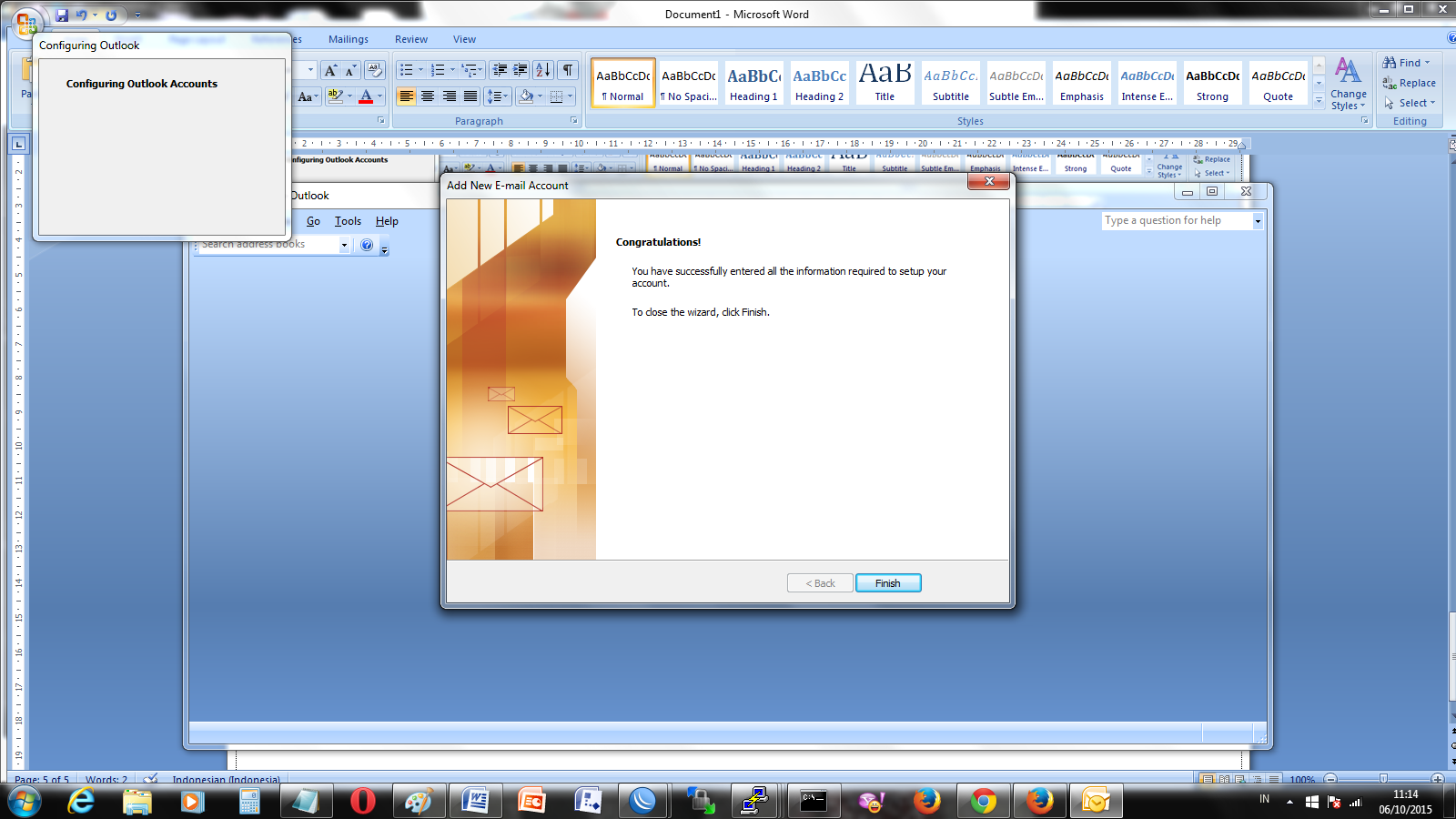 TUNGGU HINGGA FOLDER INBOX BERISI SUREL DAN SELESAI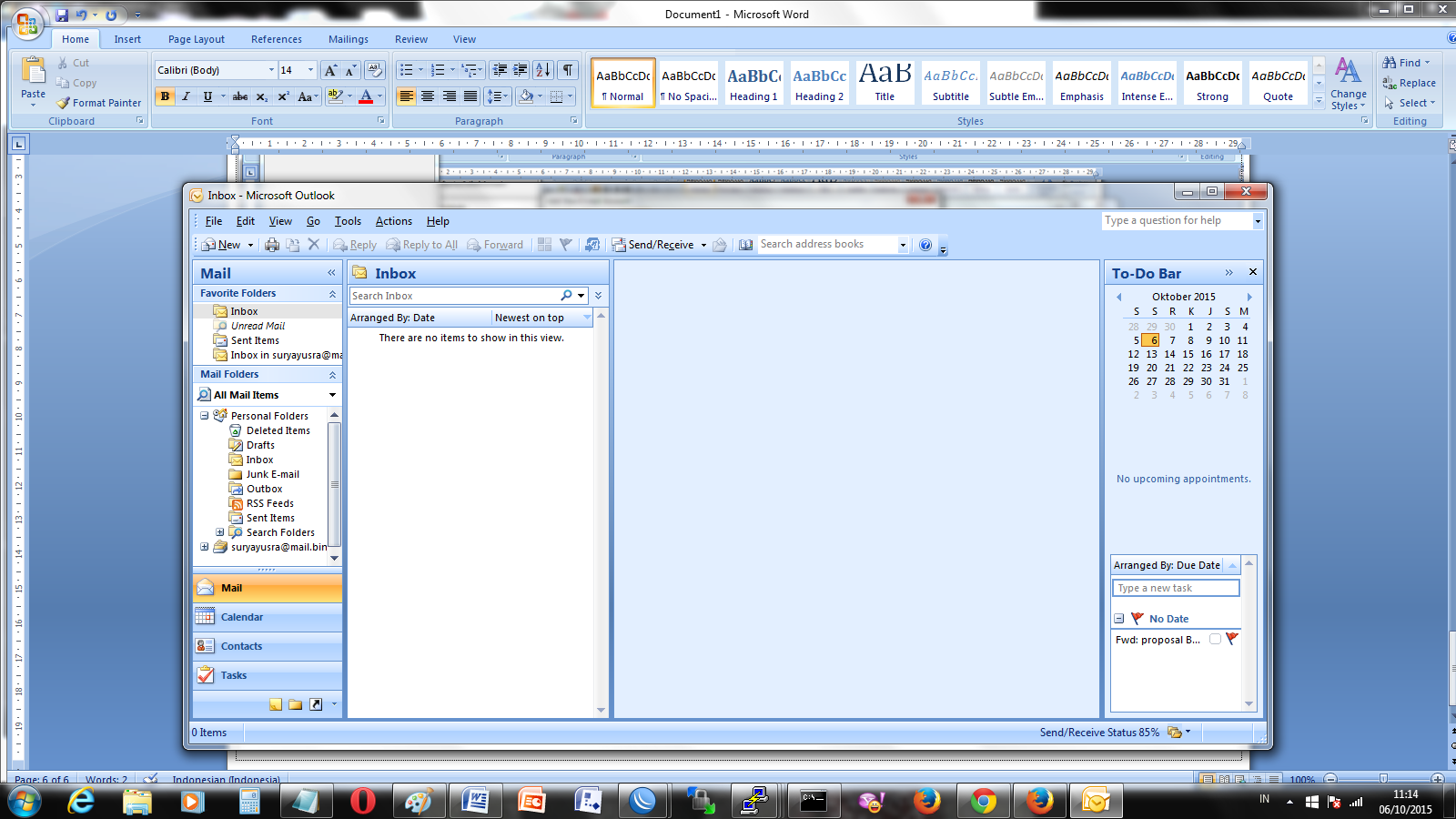 SELESAI BACKUP, SEMUA SUREL TELAH DIUNDUH DARI WEB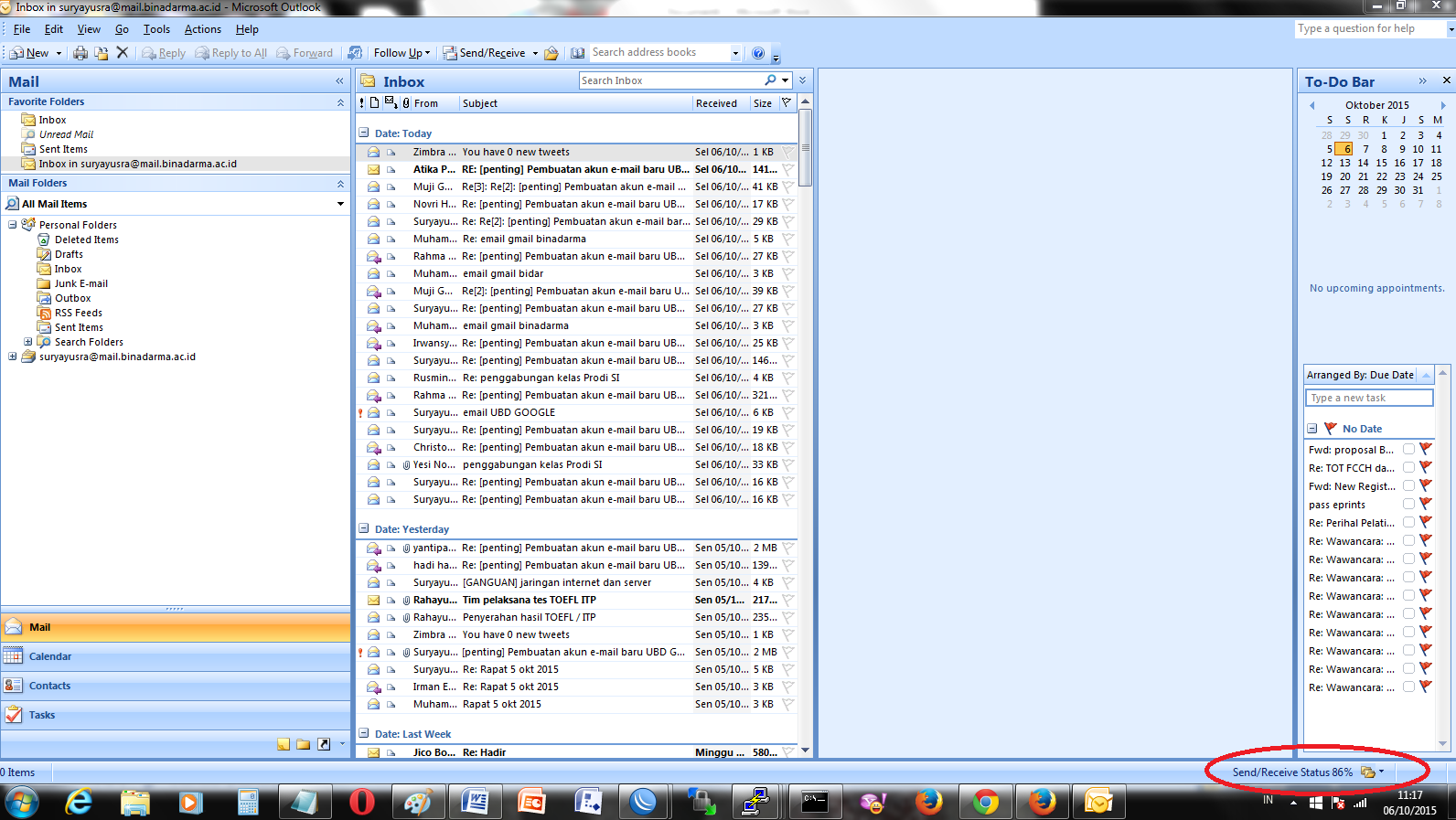 MASALAH YANG MUNGKIN MUNCUL:gagal terhubung karena salah passwordgagal terhubung karena salah akungagal terhubung karena koneksigagal terhubung karena salah titik koma pada akunteliti, ulangi kembali jika gagal